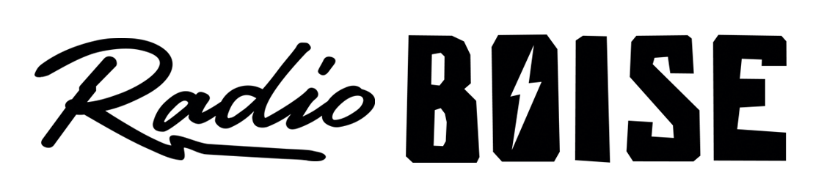 --Minutes--Radio Boise Board of Directors (BoD) MeetingThursday, August 26, 2021 - - 6:00 - 6:22 PMOnline via ZoomBoD Members (9): Rachel Abrahamson (Chair), Daniel Glynn (Immediate Past Chair), Matt Hicks (Vice Chair), Meaghan Lopez (Secretary), Chelle Nystrom, Daniel Felkins, Dora Ramirez, Kendall Schreiner, Karen CallawayBoD Members In Attendance (10): Abrahamson, Glynn, Nystrom, Hicks, Ramirez, Lopez, Felkins, Callaway, Schreiner, Markley (GM)Visitors: Wayne Birt, Dave Grabarczyk, Holly Johnson, Sarah Curtis, Christ Tansey, Unknown Number, Brian Allred, Doug McRoberts, Dave Manion, Rebecca ShirrodAgenda and minutes are posted online at: http://radioboise.us/board-of-directors/agendas-and-meeting-notes/Call to Order: 6:02 pm - Abrahamson Move to Approve Minutes: June 24, 2021Hicks- Motion to approve Abrahamson- SecondMotion carriedGM Update: Brian Allred: translator issues/broken and being repaired, receiver replacement Boise Arts & History Grant, PPP loansStation COVID protocolsFinancials:June financialsLopez - Motion to approveHicks - SecondMotion carriedJuly financialsLopez - Motion to approveHicks - second Motion carriesUnderwriters, workers compOver budget for June and July Internal Affairs:New GM hire interviews amd update Karen Callaway introducedPublic Comment: NoneMeetings will continue on ZoomAdjourned: 6:22 pm